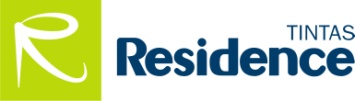 FICHA DE INFORMAÇÕES DESEGURANÇA DE PRODUTO QUÍMICONome do produto: PigmentosFISPQ n.º : 001/2016Página: 01 / 09Data da última revisão: 01/02/20161 – IDENTIFICAÇÃO DO PRODUTO E DA EMPRESANome: Pigmentos (Dispersão Aquosa)Código Interno: MTA 100Empresa: TINTAS RESIDENCE LTDAEndereço: Rua Cambuci, n°35Bairro: ImbiruçuCidade: Betim Estado: Minas Gerais CEP: 32.684-018Telefone: (0xx31) 3275-4404 E-mail: residence@tintasresidence.comUsos recomendados:Dispersões de pigmentos orgânicos ou inorgânicos (somente dióxido de titânio ou óxido de ferro) em água na presença de tensoativos para coloração de sistemas industriais com aplicação em tintas, tecido, couro, papel, domissanitários entre outros.Sistema de classificação: NBR 14725-2. As substâncias aqui apresentadas são as que contribuem efetivamente para a determinação dos perigos do produto. Demais substâncias não apresentadas são consideradas segredo industrial e não são classificadas como perigosas.Metais pesados:O teor de metais pesados presentes nos produtos cobertos por esta FISPQ são inferiores aos limites geralmente estabelecidos por nomas como a ASTM F963-96A. Consulte para valores específicos.16. OUTRAS INFORMAÇÕESRestrições de uso:Para uso industrial somente. Para aplicações em cosméticos e produtos de higiene pessoal, observar seção15. Solicite maiores informações se normas específicas forem necessárias.Referências bibliográficas:“NBR 14725 – Informações sobre segurança, saúde e meio ambiente”, ABNT, 2012.Literaturas e Ficha de Informações de Segurança fornecidas pelos fornecedores das matérias-primas. ETAD, “Safe Handling of Pigments”, 1995.“Segurança e medicina do trabalho”, Atlas, 2001, 49a. edição. Diretivas Européias diversasSites diversos referentes a saúde, segurança, meio-ambiente e medicina do trabalhoLegendas:N.A. Não aplicávelN.D. Não disponívelLD50: dose letal para 50% da população infectada.LC50: concentração letal para 50% da população infectada. CAS: Chemical Abstracts ServiceACGIH: organização de instituições engajadas em programas de saúde e segurança ocupacionalAlterações nas revisões:As informações contidas nesta Ficha de Informações de Segurança de Produto Químicos foram obtidas a partir de literaturas e legislação específica sobre matérias primas/ingredientes. Por este motivo, a exatidão dos dados aqui contidos não é garantida, expressa ou implicitamente pelo produtor. Os métodos ou condições de manuseio, armazenagem, uso do produto e seu descarte, devem obedecer às disposições desta Ficha de Informações de Segurança de Produto Químico, bem como, de outras fontes literárias e da legislação vigente sobre matérias primas/ingredientes. Para questionamento sobre o uso correto e seguro, armazenagem, manuseio e descarte do produto, contate a Tintas Residence LTDA, através do telefone (0xx31) 3275-4404.Ficha elaborada conforme NBR 14725, 2012.2. IDENTIFICAÇÃO DE PERIGOS2.1 Classificação de perigo:Irritação ocular: Categoria 2BNão classificado como perigoso nas demais classes segundo a NBR 14725-22.2 Elementos de rotulagem2.2.1 Pictogramas: Não requer2.2.2 Palavra de advertência: ATENÇÃO2.2.3 Frase de perigo:H320 Provoca irritação ocular2.2.4 Frases de precaução:P264 Lave as mãos cuidadosamente após manuseioP270 Não coma, beba ou fume durante a utilização deste produto2.3 Informações adicionais2.3.1 Efeitos adversos à saúde humanaIngestão: Em grandes quantidades pode causar irritação do trato digestivo.Olhos: Pode causar leve irritação.Pele: Não deve causar irritação.Inalação: Principais componentes pouco voláteis; não deve causar irritação.2.3.2 Efeitos ambientais: Não deve causar grande impacto ambiental. Os pigmentos usados são insolúveis em água e não são biodisponíveis. Demais produtos possuem alta biodegradabilidade.2.3.3 Visão geral de emergências: Adotar normas de segurança e higiene industrial. Em caso de acidente, adotar as medidas de primeiros socorros (seção 4) e medidas de controle (seção 6).3. COMPOSIÇÃO E INFORMAÇÃO SOBRE OS INGREDIENTESTipo de produto: Mistura.Ingredientes ou impurezas que contribuam para o perigo:Nome Químico                                Número CAS   Faixa de concentração (%)Pigmento  orgânico  ou  dióxido  de           -                           0 – 65 titânio ou óxido de ferro1,2-etanodiol                                      107-21-1                      0 – 92-Amino-2-metilpropanol                      124-68-5                   0,0 – 0,81,2-benzoisotiazolin-3-ona                   2634-33-5               0,001 – 0,002            	4. MEDIDAS DE PRIMEIROS-SOCORROSInalação: Remover a vítima para um lugar arejado.Contato com a pele: Lavar a pele com sabão e água.Contato com os olhos: Lavar os olhos abundantemente com água corrente por pelo menos 15 minutos.Ingestão: Não induzir o vômito. Se a vítima estiver consciente, dar água. Em todo o caso, procurar um médico imediatamente.Proteção do prestador de primeiros-socorros: Não requer.4.1 Sintomas e efeitos mais importantes: Em caso de contato com os olhos, pode ocorrer leve irritação, rapidamente reversível. Em caso de ingestão em grandes quantidades, pode ocorrer irritação do trato digestivo.4.2 Notas para o médico: Contém etanodiol que pode metabolizar a ácido oxálico em caso de ingestão de grandes quantidades.5. MEDIDAS DE COMBATE A INCÊNDIO5.1 Meios de extinção apropriados: Todos os tipos de extintores podem ser utilizáveis.5.2 Perigos específicos: Em caso de queima dos componentes pode produzir monóxido de carbono, dióxido de carbono, óxidos de enxofre e nitrogênio.5.3 Medidas de proteção da equipe de combate a incêndio: Em caso de grandes incêndios, utilizar equipamentos respiratórios de proteção autônoma e roupas apropriadas.6. MEDIDAS DE CONTROLE PARA DERRAMAMENTO OU VAZAMENTO6.1 Precauções pessoais, equipamentos de proteção e procedimentos de emergência6.1.1 Para o pessoal que não faz parte dos serviços de emergênciaPrevenção da inalação, contato com a pele, olhos e mucosas: Evitar contato e utilizar os equipamentos de proteção individual (EPI) (vide seção 8).Remoção das fontes de ignição: Material não é inflamável.Controle de poeira: Não é necessário pois o material é líquido.6.1.2 Para o pessoal do serviço de emergênciaNão requer precauções especiais além das listadas no item 6.1.1.6.2 Precauções ao meio ambienteProceder a limpeza com materiais absorventes e evitar o derramamento em canalizações ou mananciais.6.3 Método e materiais para a contenção e limpeza6.3.1  Contenção  e  Recuperação:  Conter  e  remover  o  excesso  de  produto  com  materiais absorventes (tecido, terra, estopa, serragem). Grandes quantidades podem ser aspiradas ou bombeadas.6.3.2 Neutralização: Não requer.6.3.3 Disposição: De acordo com a legislação local. Não verter em canalizações ou mananciais. Dispor através de empresa autorizada.6.3.4 Informações adicionais: Lavar bem o local e os equipamentos utilizados durante a limpeza.7. MANUSEIO E ARMAZENAMENTO7. MANUSEIO E ARMAZENAMENTO7. MANUSEIO E ARMAZENAMENTO7.1 Precauções para o manuseio seguroPrevenção da exposição do trabalhador: Utilizar os equipamentos de proteção individual (EPI) (vide seção 8).Prevenção de incêndio e explosão: Material não inflamável.Orientações gerais: Observar as práticas de segurança e higiene industrial: não comer, beber ou fumar. Lavar as mãos após o uso do produto. Remover roupas contaminadas antes de entrar nas áreas de alimentação. Manter ambiente ventilado.7.2 Condições de armazenamento seguroCondições de armazenamento adequadas: Em local fresco e ventilado ao abrigo do sol e em embalagens fechadas. Temperatura entre 5oC e 40oC.Produtos e materiais incompatíveis: Não há.Materiais adequados para embalagens: Embalagens plásticas ou metálicas revestidas com liner, saco plástico ou resina.7.1 Precauções para o manuseio seguroPrevenção da exposição do trabalhador: Utilizar os equipamentos de proteção individual (EPI) (vide seção 8).Prevenção de incêndio e explosão: Material não inflamável.Orientações gerais: Observar as práticas de segurança e higiene industrial: não comer, beber ou fumar. Lavar as mãos após o uso do produto. Remover roupas contaminadas antes de entrar nas áreas de alimentação. Manter ambiente ventilado.7.2 Condições de armazenamento seguroCondições de armazenamento adequadas: Em local fresco e ventilado ao abrigo do sol e em embalagens fechadas. Temperatura entre 5oC e 40oC.Produtos e materiais incompatíveis: Não há.Materiais adequados para embalagens: Embalagens plásticas ou metálicas revestidas com liner, saco plástico ou resina.7.1 Precauções para o manuseio seguroPrevenção da exposição do trabalhador: Utilizar os equipamentos de proteção individual (EPI) (vide seção 8).Prevenção de incêndio e explosão: Material não inflamável.Orientações gerais: Observar as práticas de segurança e higiene industrial: não comer, beber ou fumar. Lavar as mãos após o uso do produto. Remover roupas contaminadas antes de entrar nas áreas de alimentação. Manter ambiente ventilado.7.2 Condições de armazenamento seguroCondições de armazenamento adequadas: Em local fresco e ventilado ao abrigo do sol e em embalagens fechadas. Temperatura entre 5oC e 40oC.Produtos e materiais incompatíveis: Não há.Materiais adequados para embalagens: Embalagens plásticas ou metálicas revestidas com liner, saco plástico ou resina.8. CONTROLE DE EXPOSIÇÃO E PROTEÇÃO INDIVIDUAL8. CONTROLE DE EXPOSIÇÃO E PROTEÇÃO INDIVIDUAL8. CONTROLE DE EXPOSIÇÃO E PROTEÇÃO INDIVIDUAL8.1 Parâmetros de controle específicosLimites de exposição ocupacional: Não possui.Limite de exposição ocupacional individual dos componentes:8.1 Parâmetros de controle específicosLimites de exposição ocupacional: Não possui.Limite de exposição ocupacional individual dos componentes:8.1 Parâmetros de controle específicosLimites de exposição ocupacional: Não possui.Limite de exposição ocupacional individual dos componentes:Nome Químico                                Número CAS      Fonte      Limite de exposição ocupacionalPigmento  orgânico  ou  dióxido  de           -                   -               Não aplicável ao produto (1)titânio ou óxido de ferro1,2-etanodiol                                      107-21-1         ACGIH                       100 mg/m32-Amino-2-metilpropanol                      124-68-5             -                       Não estabelecido1,2-benzoisotiazolin-3-ona                  2634-33-5            -                       Não estabelecido1. Pigmentos: Os limites de exposição ocupacionais são aplicáveis somente se manuseado na forma pó em virtude de material particulado.8.2 Medidas de controle de engenhariaPara manuseio de grandes quantidades, proporcionar equipamentos de transporte interno adequados e procurar operar em circuito fechado.8.3 Medidas de proteção pessoal8.3.1 Proteção dos olhos: Óculos de proteção para manuseio de grandes quantidades.8.3.2 Proteção para a pele: Luvas de procedimento, borracha ou PVC. Avental de tecido ou de PVCpara manuseio de grandes quantidades.8.3.3 Proteção respiratória: Não requer se ventilação for adequada. Caso contrário, recomenda-se máscara de pintor ou filtro para vapores orgânicos.1. Pigmentos: Os limites de exposição ocupacionais são aplicáveis somente se manuseado na forma pó em virtude de material particulado.8.2 Medidas de controle de engenhariaPara manuseio de grandes quantidades, proporcionar equipamentos de transporte interno adequados e procurar operar em circuito fechado.8.3 Medidas de proteção pessoal8.3.1 Proteção dos olhos: Óculos de proteção para manuseio de grandes quantidades.8.3.2 Proteção para a pele: Luvas de procedimento, borracha ou PVC. Avental de tecido ou de PVCpara manuseio de grandes quantidades.8.3.3 Proteção respiratória: Não requer se ventilação for adequada. Caso contrário, recomenda-se máscara de pintor ou filtro para vapores orgânicos.1. Pigmentos: Os limites de exposição ocupacionais são aplicáveis somente se manuseado na forma pó em virtude de material particulado.8.2 Medidas de controle de engenhariaPara manuseio de grandes quantidades, proporcionar equipamentos de transporte interno adequados e procurar operar em circuito fechado.8.3 Medidas de proteção pessoal8.3.1 Proteção dos olhos: Óculos de proteção para manuseio de grandes quantidades.8.3.2 Proteção para a pele: Luvas de procedimento, borracha ou PVC. Avental de tecido ou de PVCpara manuseio de grandes quantidades.8.3.3 Proteção respiratória: Não requer se ventilação for adequada. Caso contrário, recomenda-se máscara de pintor ou filtro para vapores orgânicos.9. PROPRIEDADES FÍSICO-QUÍMICAS9. PROPRIEDADES FÍSICO-QUÍMICAS9. PROPRIEDADES FÍSICO-QUÍMICASEstado físico: Líquido.           Forma: Líquida a viscosa.       Cor: Conforme o produto.Odor: Inodoro.                      pH: 7,5 – 10,0 (como fornecido) conforme o produto.Ponto de fusão: < 0oC          Ponto de ebulição: > 100oC  Faixa de destilação: Não há.Estado físico: Líquido.           Forma: Líquida a viscosa.       Cor: Conforme o produto.Odor: Inodoro.                      pH: 7,5 – 10,0 (como fornecido) conforme o produto.Ponto de fusão: < 0oC          Ponto de ebulição: > 100oC  Faixa de destilação: Não há.Estado físico: Líquido.           Forma: Líquida a viscosa.       Cor: Conforme o produto.Odor: Inodoro.                      pH: 7,5 – 10,0 (como fornecido) conforme o produto.Ponto de fusão: < 0oC          Ponto de ebulição: > 100oC  Faixa de destilação: Não há.Ponto de fulgor: Material não combustívelPonto de fusão, ebulição e fulgor dos principais componentes individualmentePonto de fulgor: Material não combustívelPonto de fusão, ebulição e fulgor dos principais componentes individualmentePonto de fulgor: Material não combustívelPonto de fusão, ebulição e fulgor dos principais componentes individualmenteNome Químico                           Número CAS        Fulgor (oC)           Fusão (oC)      Ebulição (oC)Pigmento orgânico ou dióxido de           -                 Não aplicável               N.A.                  N.A. titânio ou óxido de ferro1,2-etanodiol                                  107-21-1      116 (vaso fechado)            -13                   1992-Amino-2-metilpropanol                 124-68-5       81 (vaso fechado)             -2               100 a 1651,2-benzoisotiazolin-3-ona              2634-33-5          Não aplicável               N.D.                  N.D.Taxa de evaporação: N.D.    Limite de inflamabilidade: N.A.       Pressão de vapor: N.D. Densidade de vapor: N.D.     Densidade relativa:1,0 a 2,5 g/mL conforme o produto Solubilidade: Solúvel em água. Coeficiente de partição – n-octanol/água: N.A. Temperatura de autoignição: N.A. Temperatura de decomposição: N.D.Viscosidade: 5 – 5000 mPa s (conforme produto)Taxa de evaporação: N.D.    Limite de inflamabilidade: N.A.       Pressão de vapor: N.D. Densidade de vapor: N.D.     Densidade relativa:1,0 a 2,5 g/mL conforme o produto Solubilidade: Solúvel em água. Coeficiente de partição – n-octanol/água: N.A. Temperatura de autoignição: N.A. Temperatura de decomposição: N.D.Viscosidade: 5 – 5000 mPa s (conforme produto)Taxa de evaporação: N.D.    Limite de inflamabilidade: N.A.       Pressão de vapor: N.D. Densidade de vapor: N.D.     Densidade relativa:1,0 a 2,5 g/mL conforme o produto Solubilidade: Solúvel em água. Coeficiente de partição – n-octanol/água: N.A. Temperatura de autoignição: N.A. Temperatura de decomposição: N.D.Viscosidade: 5 – 5000 mPa s (conforme produto)10. ESTABILIDADE E REATIVIDADE10. ESTABILIDADE E REATIVIDADE10. ESTABILIDADE E REATIVIDADE10.1 Reatividade: Não há.10.2 Estabilidade química: Estável.10.3 Reações perigosas: Não há.10.4 Condições a serem evitadas: Não há.10.5 Materiais ou substâncias incompatíveis: Não há.10.6 Produtos perigosos da decomposição, exceto os mencionados da seção 5: Não há.10.1 Reatividade: Não há.10.2 Estabilidade química: Estável.10.3 Reações perigosas: Não há.10.4 Condições a serem evitadas: Não há.10.5 Materiais ou substâncias incompatíveis: Não há.10.6 Produtos perigosos da decomposição, exceto os mencionados da seção 5: Não há.10.1 Reatividade: Não há.10.2 Estabilidade química: Estável.10.3 Reações perigosas: Não há.10.4 Condições a serem evitadas: Não há.10.5 Materiais ou substâncias incompatíveis: Não há.10.6 Produtos perigosos da decomposição, exceto os mencionados da seção 5: Não há.11. INFORMAÇÕES TOXICOLÓGICAS11. INFORMAÇÕES TOXICOLÓGICAS11. INFORMAÇÕES TOXICOLÓGICASToxicidade aguda:  Da  análise  dos  componentes, conclui-se que  o  produto  não  é  classificado para toxicidade aguda. LD50 oral estimado > 8000 mg/kg.Irritação ocular: Da análise dos componentes, conclui-se que o produto é classificado como leve irritante ocular, categoria 2B.Demais classes de perigo: Não classificado como perigoso.Dados adicionais dos principais componentes1) 1,2-Etanodiol, CAS 107-21-1, Faixa de concentração 0 – 9% LD50, oral, ratos: 5890 a 13400 mg/kgLevemente irritante aos olhos.Nas concentrações de uso neste produto, não deve causar irritação à pele.Não se espera que tenha efeito sobre o crescimento (teratogênicos) em exposições a humanos.2) 2-Amino-2-metilpropanol, CAS 124-68-5, Faixa de concentração: 0 – 0,8% LD50, oral, ratos: 2900 mg/kgNas concentrações de uso neste produto, não deve causar lesões graves aos olhos nem irritação à pele.3) 1,2-benzoisotiazolin-3-ona, CAS 2634-33-5, Faixa de concentração: 0,001 a 0,002% LD50, oral, ratos: 1720 mg/kgNas concentrações de uso neste produto, não deve apresentar grave irritação à pele, corrosividade aos olhos nem sensitização à pele.Toxicidade aguda:  Da  análise  dos  componentes, conclui-se que  o  produto  não  é  classificado para toxicidade aguda. LD50 oral estimado > 8000 mg/kg.Irritação ocular: Da análise dos componentes, conclui-se que o produto é classificado como leve irritante ocular, categoria 2B.Demais classes de perigo: Não classificado como perigoso.Dados adicionais dos principais componentes1) 1,2-Etanodiol, CAS 107-21-1, Faixa de concentração 0 – 9% LD50, oral, ratos: 5890 a 13400 mg/kgLevemente irritante aos olhos.Nas concentrações de uso neste produto, não deve causar irritação à pele.Não se espera que tenha efeito sobre o crescimento (teratogênicos) em exposições a humanos.2) 2-Amino-2-metilpropanol, CAS 124-68-5, Faixa de concentração: 0 – 0,8% LD50, oral, ratos: 2900 mg/kgNas concentrações de uso neste produto, não deve causar lesões graves aos olhos nem irritação à pele.3) 1,2-benzoisotiazolin-3-ona, CAS 2634-33-5, Faixa de concentração: 0,001 a 0,002% LD50, oral, ratos: 1720 mg/kgNas concentrações de uso neste produto, não deve apresentar grave irritação à pele, corrosividade aos olhos nem sensitização à pele.Toxicidade aguda:  Da  análise  dos  componentes, conclui-se que  o  produto  não  é  classificado para toxicidade aguda. LD50 oral estimado > 8000 mg/kg.Irritação ocular: Da análise dos componentes, conclui-se que o produto é classificado como leve irritante ocular, categoria 2B.Demais classes de perigo: Não classificado como perigoso.Dados adicionais dos principais componentes1) 1,2-Etanodiol, CAS 107-21-1, Faixa de concentração 0 – 9% LD50, oral, ratos: 5890 a 13400 mg/kgLevemente irritante aos olhos.Nas concentrações de uso neste produto, não deve causar irritação à pele.Não se espera que tenha efeito sobre o crescimento (teratogênicos) em exposições a humanos.2) 2-Amino-2-metilpropanol, CAS 124-68-5, Faixa de concentração: 0 – 0,8% LD50, oral, ratos: 2900 mg/kgNas concentrações de uso neste produto, não deve causar lesões graves aos olhos nem irritação à pele.3) 1,2-benzoisotiazolin-3-ona, CAS 2634-33-5, Faixa de concentração: 0,001 a 0,002% LD50, oral, ratos: 1720 mg/kgNas concentrações de uso neste produto, não deve apresentar grave irritação à pele, corrosividade aos olhos nem sensitização à pele.12. INFORMAÇÕES ECOLÓGICAS12.1 EcotoxicidadeDa análise dos componentes, conclui-se que o produto não causa impacto significativo ao meio ambiente.12.2 Persistência e DegradabilidadePigmentos orgânicos e os inorgânicos utilizados são insolúveis em água. Demais substâncias apresentam alta biodegradabilidade.12.3 Potencial bioacumulativoPigmentos orgânicos e inorgânicos apresentam baixo potencial de acumulação.12.4 Mobilidade no solo: Não disponível12.5 Outros efeitos adversos: Não disponível12.6 Dados adicionais dos principais componentes:1) 1,2-Etanodiol, CAS 107-21-1, Faixa de concentração 0 – 9% LC50, peixes (96h): 22810 mg/LEsta substância não é tóxica para os peixes.2) 2-Amino-2-metilpropanol, CAS 124-68-5, Faixa de concentração: 0 – 0,8% LC50, peixes 96h: 190 mg/LBiodegradabilidade: 89,3% (28dd) OECD 301F. Potencial de bioacumulação baixo.Nas concentrações de uso neste produto, não deve causar perigo ao meio ambiente.3) 1,2-benzoisotiazolin-3-ona, CAS 2634-33-5, Faixa de concentração: 0,001 a 0,002% Nas concentrações de uso neste produto, não deve causar perigo ao meio ambiente.13. CONSIDERAÇÕES SOBRE DESTINAÇÃO FINAL13.1 Métodos recomendados para destinação final13.1.1 ProdutoRecolher com  materiais  absorventes (vide seção 6).  Não verter  em  canalizações e  dispor conforme regulamentação local. Grandes quantidades, não contaminadas, podem ser reanalisadas visando aproveitamento. Caso contrário, dispor para tratamento em Estação de Tratamento de Efluentes, coprocessamento ou incineração. Utilizar os equipamentos de proteção individual (EPI) (vide seção 8).13.1.2 Embalagem usadaReaproveitar para produto de uso industrial somente ou dispor para descarte ou reciclagem de material por empresa autorizada.14. INFORMAÇÕES SOBRE TRANSPORTERegulamentações Nacionais e InternacionaisMaterial não classificado como perigoso para fins de transporte de acordo com Decreto no. 96044 de18/05/1988 e regulamentações posteriores. Não possui número ONU.15. REGULAMENTAÇÕESRevisão        Data       Descrição da AlteraçãoRevisão        Data       Descrição da AlteraçãoRevisão        Data       Descrição da Alteração0001/02/16Edição inicial segundo a NBR 14725. 